MAHKAMAH AGUNG REPUBLIK INDONESIA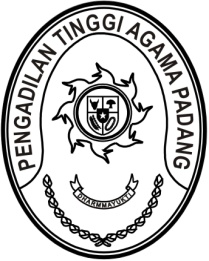 DIREKTORAT JENDERAL BADAN PERADILAN AGAMAPENGADILAN TINGGI AGAMA PADANGJalan By Pass KM 24, Batipuh Panjang, Koto TangahKota Padang, Sumatera Barat 25171 www.pta-padang.go.id, admin@pta-padang.go.idSURAT KETERANGAN MENINGGALNomor:         /KPTA.W3-A/KP6.1/III/2024Saya yang bertanda tangan dibawah ini Ketua Pengadilan Tinggi Agama Padang, dengan ini menerangkan bahwa:Nama		: Drs. Syaiful Ashar, S.H.NIP		: 196609141992021001Jabatan		: Panitera Pengganti Pengadilan Tinggi Agama PadangNo. KTP		: 1301061409660001Tempat/tanggal lahir/Umur		: Pesisir Selatan/14 September 1966/57 TahunJenis Kelamin		: PriaAlamat		: Jalan Bayang Sani Kampung Koto Baru, Nagari Koto Baru,		 Kecamatan Bayang, Kabupaten Pesisir Selatan, 		 Provinsi Sumatera BaratStatus Perkawinan		: KawinOrang tersebut diatas benar telah Meninggal Dunia pada:	Hari		: Sabtu	Tanggal		: 23 Desember 2024	Pukul/Jam		: 14.50 WIB	Bertempat di		: Rumah Sakit Tentara Padang	Penyebab Kematian		: SakitSurat keterangan ini dibuat berdasarkan laporan dari:	Nama		: Eva Arnida	Tempat Tanggal Lahir		: Pesisir Selatan, 10 Oktober 1973	Jenis Kelamin		: WanitaAlamat		: Jalan Bayang Sani Kampung Koto Baru, Nagari Koto Baru,		 Kecamatan Bayang, Kabupaten Pesisir Selatan, 		   Provinsi Sumatera Barat	Hubungan dengan alm		: IstriDemikian surat keterangan ini kami buat, untuk dipergunakan sebagaimana mestinya.Padang,      Maret 2024Ketua,						 Abd. Hamid Pulungan